Palabra de Vida: junio de 2020¡Se recomiendan fechas, pero estos materiales se pueden utilizar en cualquier momento!
Este mes presentamos…
Guía de Acción para el Día de los Padres 21 de junio de 2020
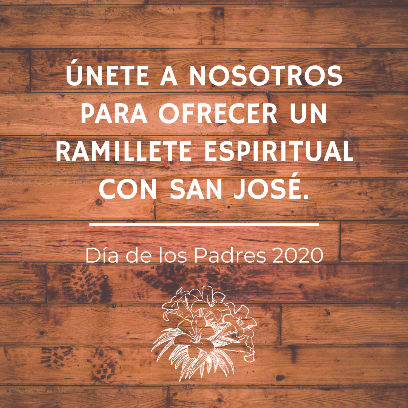 
Semana de la libertad religiosa: Por el bien de todos
22 al 29 de junio de 2020La Semana de la libertad religiosa 2020: Por el bien de todos se realiza del 22 al 29 de junio. La Semana comienza con la Fiesta de san Juan Fisher y santo Tomás Moro, finaliza con la Solemnidad de san Pedro y san Pablo, e incluye la Fiesta de la Natividad de san Juan Bautista. Hay disponibles muchos recursos para ayudar a los fieles a rezar, reflexionar y actuar sobre la libertad religiosa, aquí en nuestro país y en el extranjero. Se encuentran disponibles recursos, como gráficos, notas del leccionario, folletos para el boletín y oraciones y reflexiones diarias en usccb.org/ReligiousFreedomWeek. 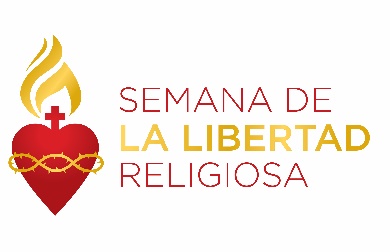 Oración por la vida: junioJunto a nosotros rece por las madres embarazadas para que reciban apoyo amoroso del padre de sus hijos al acoger la nueva vida.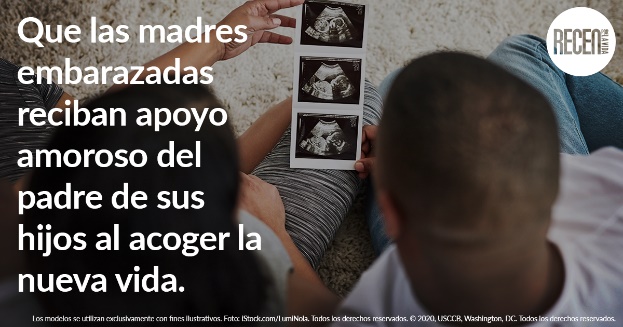 Imprimir reflexión: inglés | españolGráfico: inglés | españolPalabra de Vida – junio de 2020Intercesiones por la VidaPalabra de Vida – junio de 2020Citas para boletinesPalabra de Vida – junio de 2020 Arte para boletinesUsted puede usar estas y otras imágenes para bajar de la galería de imágenes en Internet Respetemos la Vida siempre y cuando no se modifiquen de ningún modo, excepto en el tamaño. ¡Gracias!Domingo, 14 de junio de 2020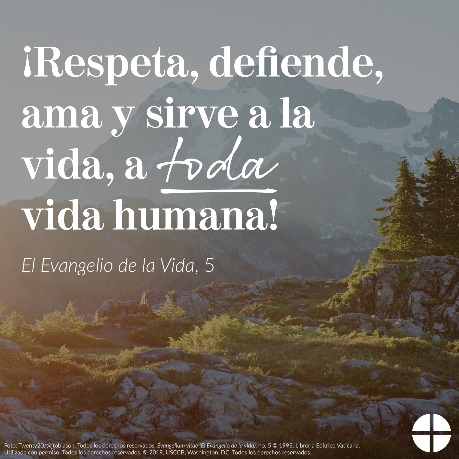 Bajar imagen: inglés | españolDomingo,  14 de junio de 2020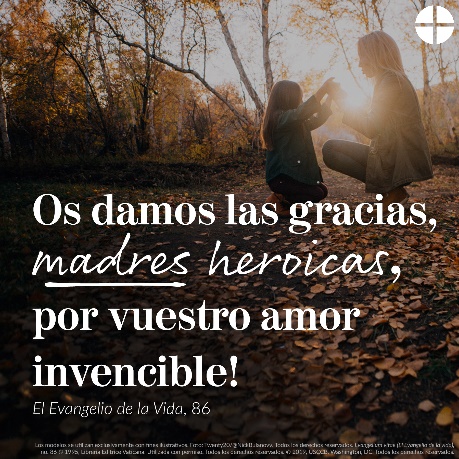 Bajar imagen: inglés | españolDomingo,  21 de junio de 202020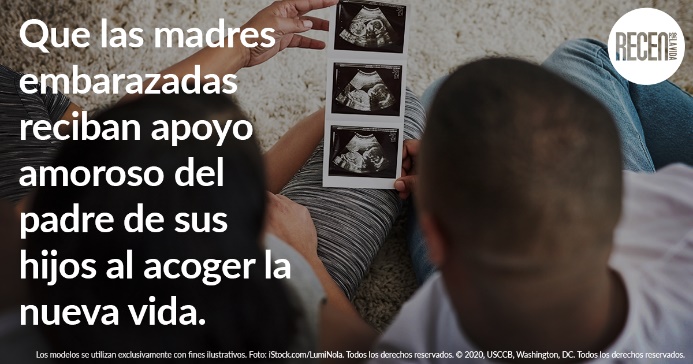 Bajar imagen:  inglés | españolImprimir reflexión: inglés | español7 de junioPara que la sociedad logre una mayor comprensión y respetopor la persona humana,creada por el Padre,redimida por el Hijo,y santificada por la gracia del Espíritu Santo;roguemos al Señor:Solemnidad de la Santísima Trinidad14 de junio Que una mayor devoción a Jesús, escondido, pero físicamente presente en la Eucaristía, aumente nuestro cuidado por los niños en el vientre materno, escondidos debajo del corazón de sus madres;roguemos al Señor:Solemnidad del Cuerpo y la Sangre de Cristo (Corpus Christi)21 de junioQue los padres que esperan un hijo den apoyo amoroso  a las madres de sus hijos al acoger una nueva vida;roguemos al Señor:12° Domingo del Tiempo Ordinario28 de junioPor las parejas casadas que desean tener un hijo:para que Dios les conceda la gracia y la fortalezade poner su fe en Su plan amoroso;roguemos al Señor:13° Domingo del Tiempo Ordinario 
7 de junio“El Evangelio de la Vida está en el centro del mensaje de salvación de Jesús para el mundo. Por medio de la encarnación de Cristo, Dios nos revela la dignidad de cada vida humana.”
Secretariado de Actividades Pro-Vida de la USCCB“Desafío de san Juan Pablo II a nuestra Iglesia”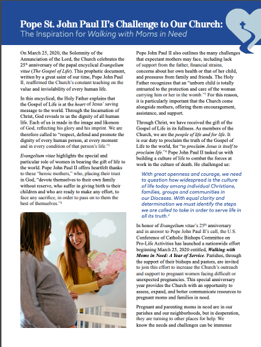             Baje14 de junio “Nuestra relación con Cristo —fortalecida al recibirlo dignamente en la sagrada Comunión— nos ayuda a comprender nuestras relaciones con los demás y con la creación.”Secretariado de Actividades Pro-Vida de la USCCBSerena Atención a la Creación de Dios Pida  |  Lea en línea   
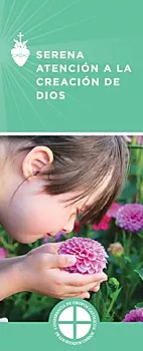 21 de junio “Que, por medio de nuestras oraciones y mediante la intercesión de san José, patrono de los padres, los padres puedan conocer la función insustituible que desempeñan en la vida de sus hijos, ¡y la responsabilidad que comparten al acoger el regalo que Dios le concede de una nueva vida!”.Secretariado de Actividades Pro-Vida de la USCCB  “Oración por la vida: junio de 2020” que cita al Reverendísimo Fabre, obispo de Houma-Thibodaux 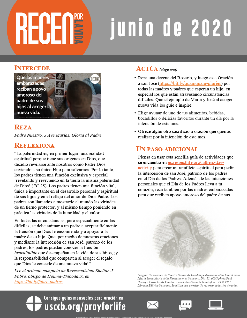  28 de junio “A menudo asumimos que la paternidad o la maternidad suceden fácilmente, pero para muchas parejas casadas no es así.  En algunas, la alegría de la concepción nunca llega. Otras sufren repetidos abortos espontáneos. Otras más sobrellevan la infertilidad secundaria: tras dar a luz a uno o más hijos, no pueden tener otro… Si ustedes atraviesan dificultades para traer un hijo a su familia, sepan que no están solos. Dios está con ustedes, y su Iglesia desea caminar con ustedes.” Secretariado de Actividades Pro-Vida de la USCCB"Siete consideraciones al afrontar la infertilidad"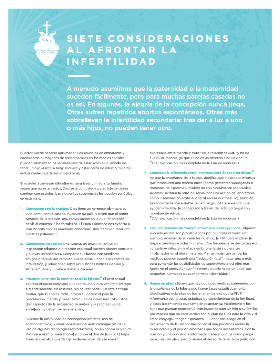 Pida   |    Baje